INFORMACE OBČANŮMV SOUVISLOSTIS EPIDEMIOLOGICKOU SITUACÍOd pondělí 23.03.2020 až do odvolání budeprovoz pošty v obci Starý Jičín omezen.Pošta bude otevřena dopoledne v obvyklých hodinách,v odpoledních hodinách pouze jeden den v týdnu:Důchody vyplácené na poště budou od pondělí 23.03.2020 doručovány na adresu příjemce.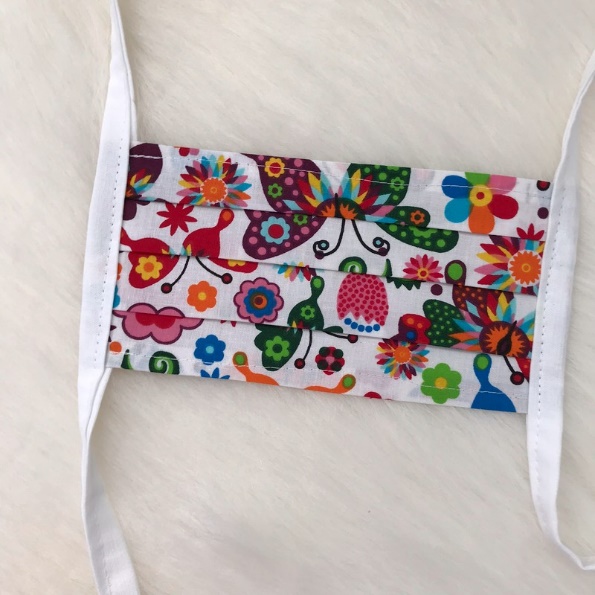 Výzva k šití roušek:Pokud má někdo doma přebytečné roušky vlastní výroby, případně by je mohl vyrobit a darovat ostatním, může takto učinit a předat v ordinaci obvodní lékařky, případě v pečovatelském domě.Pošta Partner - úřední hodiny pro veřejnost po dobu omezeníPošta Partner - úřední hodiny pro veřejnost po dobu omezeníPošta Partner - úřední hodiny pro veřejnost po dobu omezenípondělí7,30 - 11,0013,00 -16,00úterý7,30 - 11,00zavřenostředa7,30 - 11,00zavřenočtvrtek7,30 - 11,00zavřenopátek7,30 - 11,00zavřeno